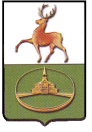 СОВЕТ ДЕПУТАТОВ ГОРОДСКОГО ОКРУГА ГОРОД КУЛЕБАКИ НИЖЕГОРОДСКОЙ ОБЛАСТИР Е Ш Е Н И Е31 августа 2021г. № 57О внесении изменений в решение Совета депутатов городского округа город Кулебаки   Нижегородской области от 17.12.2020 № 39 «О бюджете городского округа город Кулебаки Нижегородской области на 2021 год и на плановый период 2022 и 2023 годов»Совет депутатов р е ш и л:	1.Внести в решение Совета депутатов от 17.12.2020 №39 «О бюджете городского округа город Кулебаки Нижегородской области на 2021 год и на плановый период 2022 и 2023 годов» (с изменениями, внесенными решением Совета депутатов от 26.02.2021 №8, от 30.03.2021 №20, от 28.05.2021 №28, от 25.06.2021 № 54) следующие изменения:Статью 1 изложить в следующей редакции:«1. Утвердить основные характеристики бюджета городского округа город Кулебаки Нижегородской области (далее бюджет городского округа) на 2021 год:1) общий объем доходов в сумме 1 467 198,4 тыс. рублей;2) общий объем расходов в сумме 1 515 278,5 тыс. рублей.3) размер дефицита в сумме 48 080,1 тыс. рублей.»2.Утвердить основные характеристики бюджета городского округа на плановый период 2022 и 2023 годов:        1) общий объем доходов на 2022 год в сумме 1 369 052,4 тыс. рублей, на 2023 год в сумме 1 410 128,4 тыс. рублей;        2) общий объем расходов на 2022 год в сумме 1 369 052,4 тыс. рублей, в том числе условно утверждаемые расходы в сумме 18815,3 тыс. рублей, на 2023 год в сумме 1 410 128,4 тыс. рублей, в том числе условно утверждаемые расходы в сумме 40 517,1 тыс. рублей;        3) размер дефицита на 2022 год в сумме 0,0 тыс. рублей, на 2023 год в сумме 0,0 тыс. рублей.1.2. В статье 4 пункт 1 изложить в следующей редакции:«1) на 2021 год в сумме 454 618,2 тыс. рублей, в том числе налоговых и неналоговых доходов, за исключением доходов, являющихся источниками формирования дорожного фонда городского округа, в сумме 440 463,6 тыс. рублей;»В статье 5 пункт 1 и 3 изложить в следующей редакции:на 2021 год в сумме 1 014 231,4 тыс. рублей, в том числе объем субсидий, субвенций и иных межбюджетных трансфертов, имеющих целевое назначение, в сумме 744 134,3 тыс. рублей;3) на 2023 год в сумме 905 797,9 тыс. рублей, в том числе объем субсидий, субвенций и иных межбюджетных трансфертов, имеющих целевое назначение, в сумме 683 734,1 тыс. рублей.В статье 9 цифры «11 000.0 тыс. рублей» заменить на «14 000,0 тыс. рублей»;Статью 13 дополнить п.18 следующего содержания:«18) на возмещение затрат по устройству подземных коммуникаций на объекте централизованной системы водоотведения г. Кулебаки муниципальному предприятию «КанСток».1.6. В статье 16 пункт 1 изложить в следующей редакции:«1) на 2021 год в сумме 85 263,8 тыс. рублей, в том числе за счет средств областного бюджета в сумме 70 269,2 тыс. рублей.»1.7.Изложить приложения №№ 1,3,4,5,6,7 в новой редакции (прилагаются).2.Контроль за исполнением настоящего решения возложить на постоянную комиссию Совета депутатов городского округа город Кулебаки Нижегородской области по экономической, бюджетной, финансовой и налоговой политике.Глава местного самоуправления городского округа город Кулебаки____________________В.В.СергеевПредседатель Совета депутатовгородского округа город Кулебаки__________________П.Г.Игошин